							Toruń, 22 stycznia 2024 roku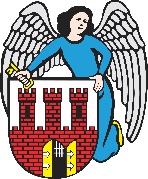     Radny Miasta Torunia        Piotr Lenkiewicz								Sz. Pan								Michał Zaleski								Prezydent Miasta ToruniaWNIOSEKPowołując się na § 18.1 Regulaminu Rady Miasta Torunia zwracam się do Pana Prezydenta z wnioskiem:- o sprawdzenie stanu oświetlenia na ul. Szuwarów (odcinek od ronda Armii Pomorza do ul. Sitowia)UZASADNIENIEMieszkańcy tej części miasta zgłaszają mi problem związany z wyłączeniem większości lamp na ulicy co powoduje dużą ciemność. Proszę o informację czy to jest celowo (oszczędnościowe) wyłączenie, czy spowodowane awarią konieczną do naprawy. Jeżeli jest to celowe wyłączenia, proszę o informację nt możliwości zwiększenia aktywności lamp w celu zabezpieczenia dobrego oświetlenia ulicy.                                                                         /-/ Piotr Lenkiewicz										Radny Miasta Torunia